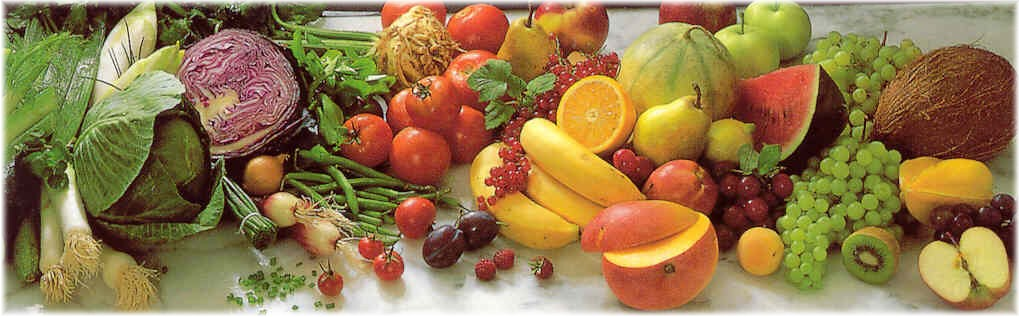 Jídelní lístek 29.3.2021 – 4.4.2021Pondělí 29.3.2021		Polévka: Ragú (1,7,9,10)Vepřové na kari, houskový knedlík (1,3,7,9,10)Masová směs po čínsku, rýže (1,7,9,10)Úterý 30.3.2021		Polévka: Pórková (1,3,7,9,10)Smažená mořská štika, bramborová kaše, okurka (1,3,7,9,10)Zapečené těstoviny, obloha (1,7,9,10)Středa 31.3.2021		Polévka: S masovou rýží (1,3,7,9,10)Novopacké drahokamy, brambor (1,7,9,10)Hrachová kaše s uzeným, okurka (1,7,9,10)Čtvrtek 1.4.2021 		Polévka: Vývar s těstovinami (1,3,7,9,10)Vepřové kostky, bramborový knedlík, špenát (1,3,7,9,10)Sekaná svíčková, houskový knedlík (1,3,7,9,10)Pátek 2.4.2021		Polévka: Zeleninová s krupicí (1,3,7,9,10)Koprová omáčka, vejce, brambory (1,3,7,9,10)Sobota 3.4.2021		Polévka: Vločková (1,3,7,9,10)Vepřové na žampionech, houskový knedlík (1,3,7,9,10)Neděle 4.4.2021		Polévka: Hovězí vývar s nudlemi (1,3,7,9,10)1) Řízek, bramborový salát (1,3,7,9,10)